«АХ, ЛЫЖИ -  МОИ, ЛЫЖИ!»Лыжные прогулки детей в ДОУ.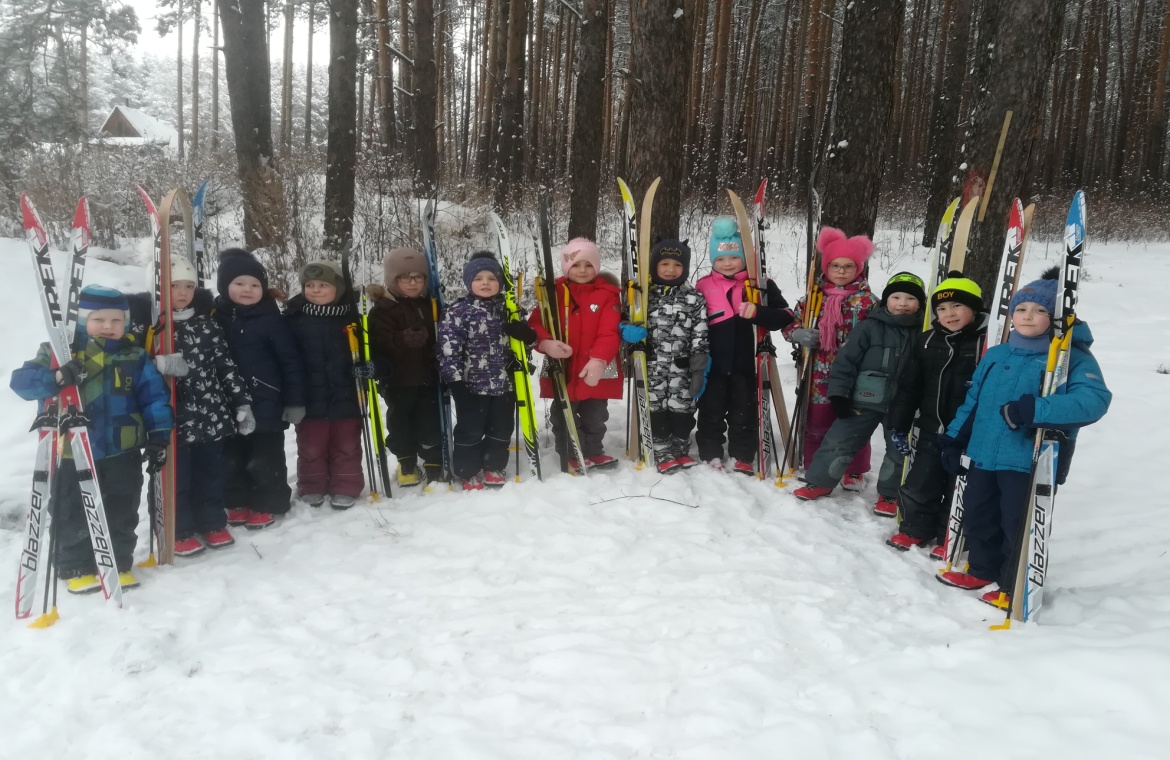      В зимние  деньки  мы не скучаем,     Идём, и быстро лыжи надеваем,            В руки палки мы берем,      И кататься дружно все идём!!!    Лыжи – одно из самых доступных спортивных зимних увлечений. Ходьба на лыжах укрепляет физическое здоровье детей, является отличным закаливающим средством, способствует развитию быстроты, выносливости, координации, укреплению опорно-двигательного аппарата, а влияние свежего воздуха особенно благотворно для деятельности органов дыхания. 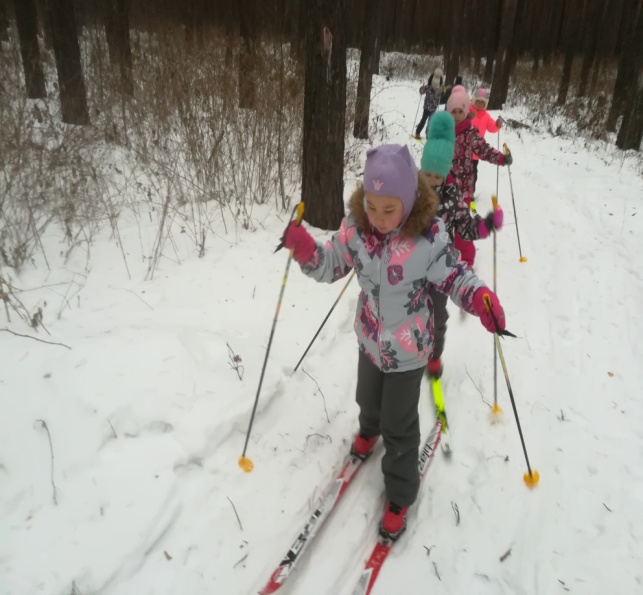 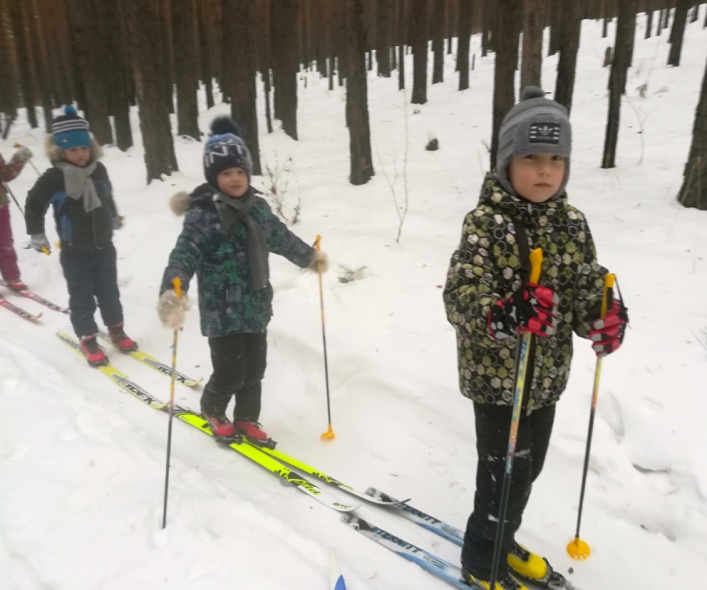     Лыжные занятия и лыжные прогулки способствуют так же  воспитанию морально-волевых качеств ребенка: смелость, настойчивость, решительность, формируют выдержку и дисциплинированность, приучают преодолевать трудности и препятствия, воспитывают чувство дружбы, коллективизма, взаимопомощи. Это копилка совместных радостей, воспоминаний, впечатлений.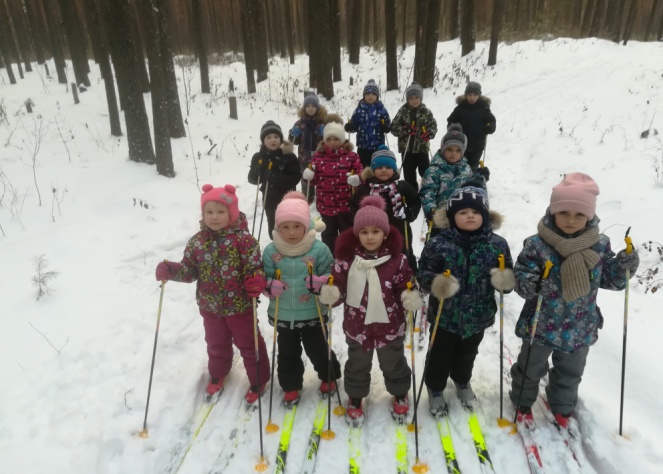 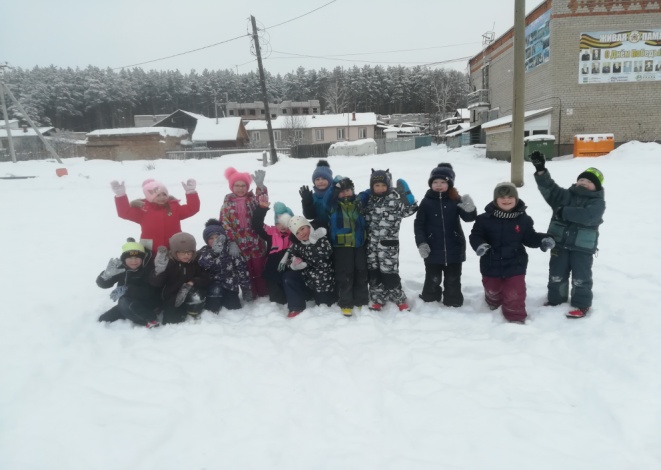    Ребята очень стараются познать азы лыжного спорта, учатся сами завязывать ботинки, управляться с лыжными палками, координировать свои действия на лыжах. 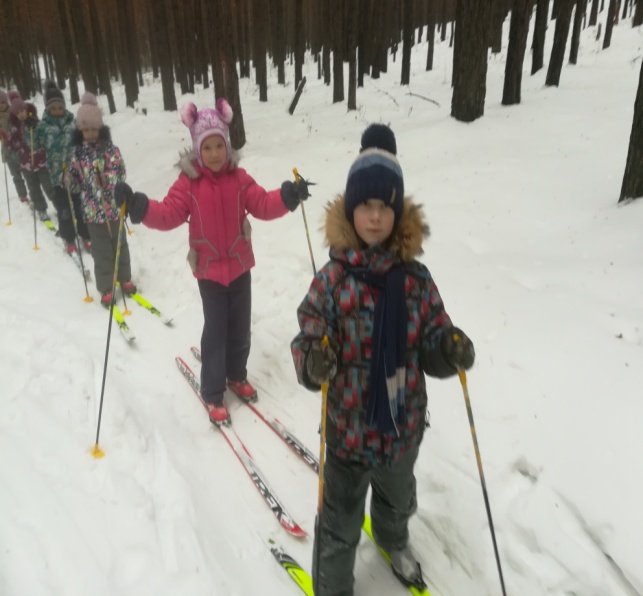 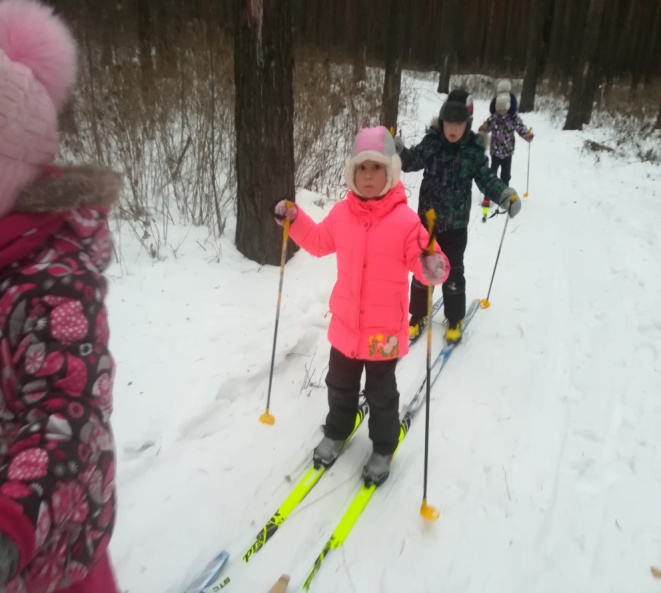    Все довольные,  розовощекие, с восторженными откликами возвращаются с прогулки на лыжах в  детский сад, чтобы через несколько дней снова заняться уже полюбившимся видом спорта.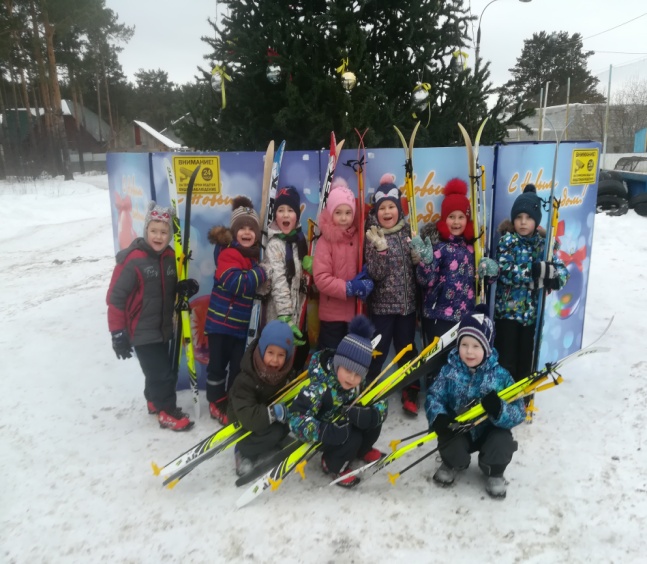 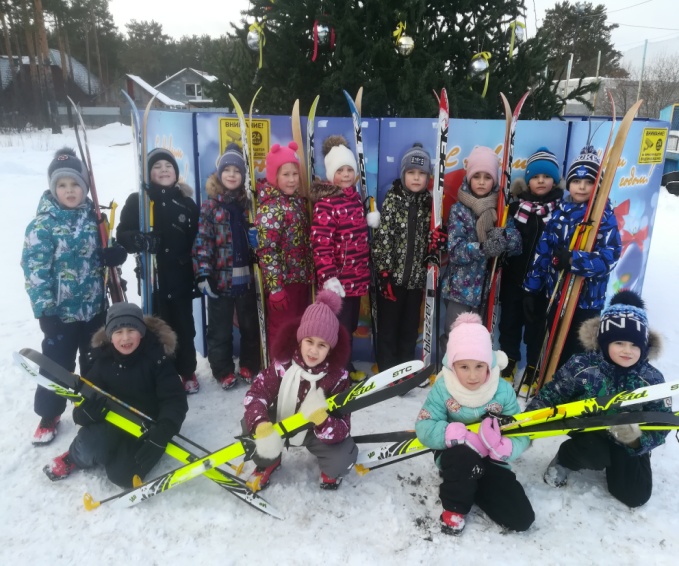 Лыжный спорт – один из самых массовых, привлекательных и доступных видов спорта.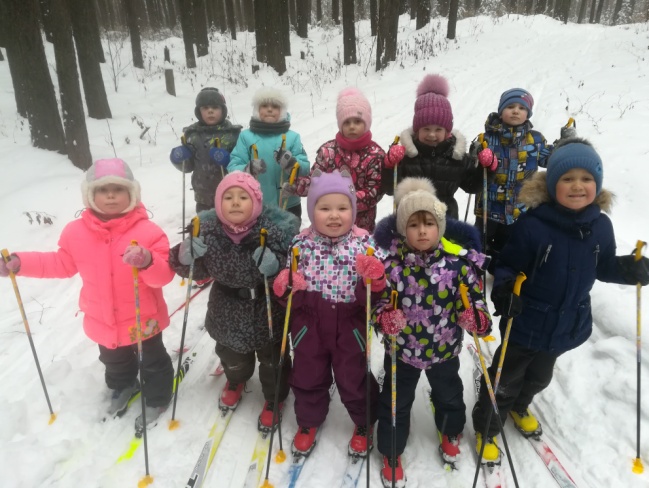 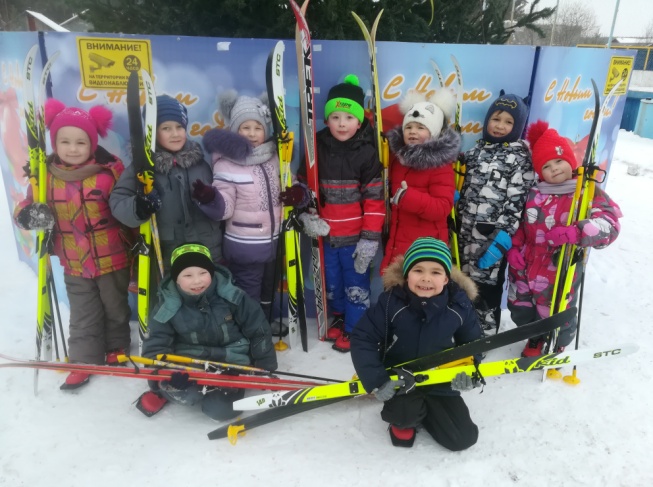 